PERMANENT SIGNSSign	Location	Special requirementsTEMPORARY SIGNS REQUIRED FOR AREAAssessment to be forwarded to Manager/supervisor for action.Action to be taken: 	Signed:............................................................. Completed                       Date:  ……………………………                       Manager/Supervisor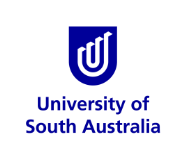 WHS FORMWHS48SAFETY SIGN ASSESSMENTWHS48Workplace:Location:Date:Persons conducting assessment: Persons conducting assessment: Persons conducting assessment: Permanent signage may include:Dangerous goodsGownHAZCHEMNo smokingComposite warning signsNo food/No eating or drinkingDirectional Exit signsFirst aid kitExit signsFire equipmentEntry restrictionsFire extinguisherSpeed restrictionsEmergency shower/eye washerPPEChemical spill kitHearing protectionBiological hazardsEye protectionType C radionuclide laboratoryGlovesOtherTemporary signage may include:Temporary signage may include:Gas - Keep ClearCones/Witches hatsNo Smoking - No FlamesWorkers AboveCaution Wet SurfaceWorkers AheadCaution Cleaning in progressOther